        REPUBLIKA HRVATSKA                                                 KRAPINSKO-ZAGORSKA ŽUPANIJA               GRAD PREGRADA         G R A D S K O  V I J E Ć EKlasa: 363-01/18-09/01				UrBroj: 2214/01-01-18-12Pregrada,  16.05.2018. godine				Na  temelju  članka 49. stavka  4., članka  51. stavka  5. i  članka  62.  stavka  5. Zakona o zaštiti životinja (NN RH 102/17) i članka  32. Statuta Grada Pregrade  (“Službeni glasnik  Krapinsko-zagorske županije” broj 06/13, 17/13, 7/18, 16/18- pročišćeni tekst)  Gradsko vijeće Grada Pregrade je na svojoj 8. sjednici održanoj 16.05.2018. donijelo sljedećuO D L U K Uo uvjetima i načinu držanja kućnih ljubimaca i načinu postupanja snapuštenim i izgubljenim životinjama te divljim životinjamaDIO PRVI OPĆE ODREDBE Predmet odluke Članak 1.Ovom se Odlukom uređuju minimalni uvjeti i način držanja kućnih ljubimaca koje im njihovi posjednici moraju osigurati, način kontrole njihovog razmnožavanja te način postupanja s napuštenim i izgubljenim životinjama na području Grada Pregrade.PojmoviČlanak 2.Pojedini pojmovi u ovoj Odluci imaju sljedeće značenje:izgubljena životinja je životinja koja je odlutala od vlasnika i on je tražikućni ljubimci su životinje koje čovjek drži zbog društva, zaštite i pomoći ili zbog zanimanja za te životinjenapuštena  životinja  je  životinja  koju  je  vlasnik  svjesno  napustio,  kao  i životinja koju je napustio zbog više sile kao što su bolest, smrt ili gubitak slobode te životinja koje se vlasnik svjesno odrekaoopasne životinje su životinje koje zbog neodgovarajućih uvjeta držanja i postupanja s njima mogu ugroziti zdravlje i sigurnost ljudi i životinja te koje pokazuju napadačko ponašanje prema čovjekuposjednik   životinje   odnosno   kućnog   ljubimca   (u   daljnjem   tekstu: posjednik) je svaka pravna ili fizička osoba koja je kao vlasnik, korisnik ili skrbnik stalno ili privremeno odgovorna za zdravlje i dobrobit životinje6	prijevoz je premještanje životinja prijevoznim sredstvom u nekomercijalne svrhe, uključujući postupke pri polasku i dolasku na krajnje odredište7	radne životinje su psi koji služe kao tjelesni čuvari i čuvari  imovine, psi vodiči slijepih i oni koji služe za pomoć, psi tragači i psi koji služe za obavljanje drugih poslova8	sklonište za životinje (u daljnjem tekstu: sklonište) je objekt u kojem se smještaju i zbrinjavaju napuštene i izgubljene životinje gdje im se osigurava potrebna skrb i pomoćslobodnoživuće  mačke  su  mačke  koje  su  rođene  u  divljini,  nemaju vlasnika niti posjednika10	službene  životinje  su  životinje  koje  imaju  licencu  za  rad  i  služe  za obavljanje poslova pojedinih državnih tijela.Pojmovi koji se koriste u ovoj Odluci, a imaju rodno značenje odnose se jednako na muški i ženski rod.DIO DRUGIUVJETI I NAČIN DRŽANJA KUĆNIH LJUBIMACAOpći uvjeti držanja kućnih ljubimacaPosjednik je dužan:Članak 3.1. osigurati kućnim ljubimcima držanje u skladu s njihovim potrebama, a minimalno predviđenim Zakonom o zaštiti životinja i ovom Odlukom.2. psima osigurati prostor koji odgovara njihovoj veličini (Prilog 1.)  i  zaštitu  od vremenskih neprilika i drugih nepovoljnih uvjeta za obitavanje3. psima osigurati pseću kućicu ili odgovarajuću nastambu u skladu s Prilogom 1.4. označiti  mikročipom  pse  i cijepiti  protiv  bjesnoće  sukladno  Zakonu  o veterinarstvu5. onemogućiti bijeg i kretanje pasa po javnim površinama bez nadzora6. na  vidljivom  mjestu  staviti  oznaku  koja  upozorava  na  psa,  te  imati  ispravno zvono na ulaznim dvorišnim ili vrtnim vratima7. pravodobno zatražiti  veterinarsku pomoć te osigurati zbrinjavanje i odgovarajuću njegu bolesnih i ozlijeđenih životinja8. osigurati  kućnim  ljubimcima  redovitu i  pravilnu  ishranu  te  trajno  omogućiti pristup svježoj pitkoj vodi9. redovito održavati čistim prostor u kojem borave kućni ljubimci.Posjednik ne smije:1. zanemarivati kućne ljubimce  s obzirom na njihovo zdravlje, smještaj, ishranu i njegu2. ograničavati kretanje kućnim ljubimcima na način koji mu uzrokuje bol, patnju, ozljede ili strah.Zabranjeno je:1. bacanje petardi ili drugih pirotehničkih sredstava na životinje2. trčanje životinja privezanih uz motorno prijevozno sredstvo koje je u pokretu3.držati pse trajno vezane ili ih trajno držati u prostorima ili dijelu dvorišta bez omogućavanja slobodnog kretanja izvan tog prostora4. vezati  pse,  osim  privremeno  u  iznimnim  situacijama  kada  ograđivanje  dijela dvorišta nije izvedivo.  U tom  slučaju pas se može vezati na način da mu je omogućeno kretanje u promjeru 5 metara, a sredstvo vezanja i ogrlica moraju biti od takvog materijala da psu ne nanose bol ili ozljede.5. je trajno i samostalno držanje kućnih ljubimaca na adresi različitoj od prebivališta ili boravišta posjednika, osim u slučaju kada se radi o radnim psima koji čuvaju neki objekt ili imovinu, a posjednik im je dužan osigurati svakodnevni nadzor6. držati kao kućne ljubimce opasne i  potencijalno  opasne  životinjske  vrste utvrđene u Popisu opasnih i potencijalno opasnih životinjskih vrsta (Prilog 2.) koji je sastavni dio ove Odluke osim ukoliko je Grad Pregrada po zahtjevu posjednika prije nabavke takve životinje odobrio isto.Posjednik pasa mora odgovarajućim odgojem i/ili školovanjem ili drugim mjerama u odnosu na držanje i kretanje pasa osigurati da životinja nije opasna za okolinu. Pri odgoju pasa posjednik ne smije koristiti metode  koje  kod  pasa  mogu uzrokovati bol, ozljede, patnje ili strah.Koordinacijska radna skupina iz članka 70. Zakona  o  zaštiti  životinja  može predlagati propisivanje uvjeta za držanje različitih životinjskih vrsta. Grad Pregrada, putem komunalnih redara kontrolira obvezu označavanja pasa mikročipom, odnosno provjerava jesu li svi psi označeni mikročipom.Uvjeti držanja kućnih ljubimaca u stambenim zgradama i obiteljskim kućamaČlanak 4.Držanje kućnih ljubimaca u  zajedničkim prostorijama zgrada i dvorištima zgrada, kretanje kućnih ljubimaca zajedničkim dijelovima zgrada i dvorištima zgrada te obvezu čišćenja tih prostorija i prostora koje onečiste kućni ljubimci sporazumno utvrđuju suvlasnici zgrade sukladno propisima o vlasništvu. Posjednik kućnih ljubimaca dužan je držati ih na način da ne ometaju mir sustanara ili na drugi način krše dogovoreni kućni red stambene zgrade i stanara okolnih nekretnina.Posjednik koji psa drži u stanu ili kući bez okućnice, dužan ga je svakodnevno izvoditi radi obavljanja nužde i zadovoljenja dnevnih fizičkih aktivnosti.Uvjeti izvođenja kućnih ljubimaca na javne površineČlanak 5.Pse se smije izvoditi  na  javne  površine ako su označeni  mikročipom,  na povodcu i pod nadzorom posjednika.Članak 6.Psi se mogu kretati bez povodca, uz nadzor posjednika, na javnim površinama koje odredi Gradonačelnik svojom Odlukom.Članak 7.Kretanje  kućnih  ljubimaca  dopušteno  je  u  prostorima  i  prostorijama  javne namjene  uz dopuštenje vlasnika, odnosno korisnika  prostora,  osim ako  ovom odlukom nije drugačije određeno.Članak 8.Kućnim ljubimcima koji se kreću slobodno ili na povodcu zabranjeno je kretanje na dječjim igralištima, cvjetnjacima, neograđenim sportskim terenima, neograđenim dvorištima  škola i vrtića te na drugim  mjestima gdje postoji opasnost ugrožavanja zdravstveno-higijenske  sigurnosti i zdravlja  ljudi  bez  dopuštenja vlasnika i dozvole korisnika prostora.Članak 9.Iz  sigurnosnih  razloga  prometa,  sugrađana  i  drugih  životinja  te  u  svrhu prevencije nekontroliranog razmnožavanja zabranjeno je puštanje kućnih ljubimaca da samostalno šeću javnim površinama bez prisutnosti i nadzora posjednika.Članak 10.Posjednik kućnog ljubimca dužan je pri  izvođenju  kućnog  ljubimca na  javnu površinu nositi pribor za čišćenje i očistiti javnu površinu koju njegov kućni ljubimac onečisti.Članak 11.Kućne ljubimce može se uvoditi u sredstvo javnoga prijevoza samo uz uvjete utvrđene posebnom odlukom prijevoznika.Članak 12.Ograničenje kretanja kućnih ljubimaca iz ove odluke ne primjenjuje se na pse osposobljene za pomoć osobama s invaliditetom.Postupanje s opasnim psimaČlanak 13.Posjednik opasnog psa dužan je  provesti sve mjere koje su propisane Pravilnikom o opasnim psima.Članak 14.Vlasnik opasnog psa mora ga držati u zatvorenom prostoru iz kojeg ne može pobjeći, a vrata u prostor u kojem se nalazi takav pas moraju biti zaključana.Članak 15.Na ulazu u prostor u kojem se nalazi opasan pas mora biti vidljivo istaknuto upozorenje: »OPASAN PAS«.Članak 16.Izvođenje opasnih pasa na javne površine dopušteno je isključivo s brnjicom i na povodcu.Članak 17.Pri sumnji da se radi o opasnom psu, komunalni redar je ovlašten zatražiti na uvid od posjednika potvrdu kojom se potvrđuje da su nad psom provede sve mjere propisane Pravilnikom o opasnim psima.Ukoliko vlasnik ne pokaže potrebnu dokumentaciju, komunalni redar sastavlja službeni zapisnik te obavještava nadležnu veterinarsku inspekciju za daljnje postupanje.Način kontrole razmnožavanja kućnih ljubimacaČlanak 18.Zabranjen  je  uzgoj pasa,  osim  ukoliko  je  uzgoj  prijavljen  pri nadležnom ministarstvu i uzgajivač posjeduje rješenje nadležnog tijela i/ili su vlasnici pasa upisani u rodovne knjige uzgojnih saveza Republike Hrvatske.Članak 19.Posjednik je dužan držati pod  kontrolom razmnožavanje  kućnih  ljubimaca. Članak 20.Kontrola razmnožavanja  pasa  provodi  se  trajnom  sterilizacijom  i obavezna je na području grada Pregrade osim u slučajevima:ako je posjednik psa uzgajivač pasa koji ima rješenje o registraciji uzgoja pri nadležnom tijeluako su vlasnici pasa upisani u rodovne knjige uzgojnih saveza Republike Hrvatske. Slobodnoživuće mačkeČlanak 21.Na  javnim površinama dozvoljeno je postavljanje hranilišta za mačke  (u daljnjem tekstu: hranilišta).Hranilišta se postavljaju na javnim površinama temeljem podnesenog zahtjeva za korištenje javne površine od strane udruga za zaštitu životinja ili skupine građana i uvjeta propisanih Rješenjem Upravnog odjela za financije i  gospodarstvo Grada Pregrade.U slučaju da Upravni odjel za  financije i  gospodarstvo Grada Pregrade izda negativno Rješenje za traženu lokaciju hranilišta, isto je  obvezno predložiti najbližu moguću alternativnu lokaciju za hranilište.Način, izgled i uvjeti postavljanja hranilišta propisat će se pravilnikom što ga donosi Gradonačelnik.U slučaju sumnje u izbijanje zaraznih bolesti koje se mogu prenijeti sa životinja na ljude, zaštitu građana provode pravne osobe koje obavljaju zdravstvenu djelatnost i  privatni  zdravstveni radnici u suradnji s nadležnim tijelima utvrđenim propisima o veterinarskoj djelatnosti.Ako udruga za zaštitu životinja ili skupine građana  kojoj je odobreno postavljanje  hranilišta ne održava higijenu i čistoću javne površine na kojoj se nalazi hranilište, odnosno ako se ne skrbi o mačkama, komunalno redarstvo će ukloniti hranilište na trošak te udruge, a temeljem obavijesti Upravnog odjela za financije i gospodarstvo Grada Pregrade.DIO TREĆINAČIN POSTUPANJA S IZGUBLJENIM I NAPUŠTENIM ŽIVOTINJAMAPostupanje s izgubljenim životinjamaČlanak 22.Posjednik kućnog ljubimca mora u roku od tri dana od dana gubitka kućnog ljubimca prijaviti njegov nestanak skloništu za životinje, a u roku od 14 dana od dana gubitka psa  veterinarskoj organizaciji ili ambulanti veterinarske prakse koja je ovlaštena za vođenje Upisnika kućnih ljubimaca.Ako u roku od 14 dana od dana objave podataka vlasnik/posjednik nije dostavio zahtjev za vraćanje životinje, sklonište postaje vlasnik životinje te je može udomiti.Posjednik izgubljene životinje dužan je nadoknaditi sve troškove kao i svaku štetu koju počini životinja od trenutka nestanka do trenutka vraćanja posjedniku.Postupanje s napuštenim životinjamaČlanak 23.Nalaznik napuštene ili izgubljene životinje mora u roku od tri dana od nalaska životinje obavijestiti sklonište za napuštene životinje, osim ako je životinju u tom roku vratio posjedniku.Kontakt informacije skloništa s kojim Grad  Pregrada ima  potpisan  ugovor objavljen je na službenim internetskim stranicama Grada Pregrade.Nalaznik napuštene ili izgubljene životinje mora pružiti životinji odgovarajuću skrb do vraćanja posjedniku ili do smještanja u sklonište za napuštene životinje.Životinja se ne smješta u sklonište ako se po nalasku životinje može utvrditi njezin vlasnik te se životinja odmah može vratiti vlasniku, osim ako vlasnik odmah ne može doći po životinju.Troškove skloništa za primljenu životinju na području Grada Pregrada financira Grad Pregrada temeljem sklopljenog Ugovora.Ako se utvrdi posjednik napuštene životinje, dužan je nadoknaditi sve troškove kao i svaku štetu koju počini životinja od trenutka nestanka do trenutka vraćanja posjedniku.DIO ČETVRTINAČIN POSTUPANJA S DIVLJIM ŽIVOTINJAMADivljač i zaštićene divlje vrsteČlanak 24.S divljači izvan lovišta i zaštićenim divljim vrstama koje se zateknu na javnim površinama postupat će se po zasebnom „Programu zaštite divljači izvan lovišta“ kao i drugim propisima o zaštiti životinja, zaštiti prirode, veterinarstvu i lovstvu.DIO PETIZAŠTITA ŽIVOTINJA Poticanje zaštite životinjaČlanak 25.Grad Pregrada će prema obvezi utvrđenoj Zakonom o zaštiti životinja poticati razvoj svijesti svojih sugrađana, posebice mladih, o brizi i zaštiti životinja.Obveza pružanja pomoći životinjiČlanak 26.Svatko  tko  ozlijedi  ili  primijeti  ozlijeđenu  ili  bolesnu  životinju  mora  joj  pružiti potrebnu pomoć, a ako to nije u mogućnosti sam učiniti, mora joj osigurati pružanje pomoći.Ako nije moguće utvrditi tko je posjednik životinje, pružanje potrebne pomoći ozlijeđenim i bolesnim  životinjama  zatečenim  na  području Grada  Pregrade mora organizirati i financirati Grad temeljem sklopljenog Ugovora.Ako se utvrdi posjednik ozlijeđene ili bolesne životinje, troškove snosi posjednik.Korištenje životinja u komercijalne svrheČlanak 27.Zabranjeno je koristiti životinje za sakupljanje donacija, prošnju te izlagati ih na javnim površinama, sajmovima, tržnicama i slično, kao i njihovo korištenje u zabavne ili druge svrhe bez suglasnosti Upravnog odjela za financije i gospodarstvo Grada Pregrade.Članak 28.Zabranjena je prodaja kućnih  ljubimaca na  javnim površinama, sajmovima, tržnicama i svim drugim prostorima koji ne zadovoljavaju uvjete za prodaju kućnih ljubimaca sukladno Pravilniku o uvjetima koje moraju ispunjavati uzgoji kućnih ljubimaca namijenjenih prodaji. DIO ŠESTI NADZOROvlasti komunalnog redaraČlanak 29.Nadzor nad ovom  odlukom  provodi  komunalni redar. U  svom  postupanju, komunalni redar je ovlašten zatražiti pomoć policijskih službenika ukoliko se prilikom provođenja nadzora ili izvršenja rješenja opravdano očekuje pružanje otpora.Komunalni redar postupa po službenoj dužnosti kada uoči postupanje protivno Odluci te prema prijavi fizičkih ili pravnih osoba.U obavljanju poslova iz svoje nadležnosti, komunalni redar ima pravo i obvezu:1.  pregledati isprave na temelju kojih se može utvrditi identitet stranke i drugih osoba   nazočnih nadzoru2.  ući u prostore/prostorije u kojima se drže kućni ljubimci3.  uzimati izjave stranaka i drugih osoba4.  zatražiti od stranke podatke i dokumentaciju5.  prikupljati dokaze na vizualni i drugi odgovarajući način6.  očitati mikročip7.  podnositi kaznenu prijavu, odnosno prekršajnu prijavu nadležnim tijelima8.  donijeti rješenje kojim nalaže promjenu uvjeta u skladu s Odlukom Grada Pregrade pod prijetnjom pokretanja prekršajnog postupka ili naplate kazne9.  naplatiti novčanu kaznu propisanu ovom Odlukom10. upozoravati i opominjati fizičke i pravne osobe11. narediti fizičkim i pravnim osobama otklanjanja prekršaja12. obavljati druge radnje u skladu sa svrhom nadzora.O postupanju koje je protivno odredbama ove Odluke u svakom pojedinačnom slučaju komunalni redar dužan je sastaviti zapisnik te donijeti rješenje.U slučajevima iz nadležnosti komunalnog redara predviđenim ovom Odlukom komunalni redar može, kada je potrebno hitno postupanje, donijeti usmeno rješenje, o čemu je dužan sastaviti zapisnik te u roku 8 dana dostaviti pisani otpravak rješenja.Komunalni redar dužan je podnijeti prijavu veterinarskoj inspekciji kada:1.	u provedbi nadzora utvrdi da se kućni ljubimac nalazi u stanju na temelju kojega se može zaključiti da životinja trpi bol, patnju ili veliki strah, da je ozlijeđena ili da bi nastavak njezina života u istim uvjetima bio povezan s neotklonjivom boli, patnjom ili velikim strahom2.	posjednik nije označio mikročipom psa u roku predviđenom Zakonom o veterinarstvu, odnosno redovito cijepio protiv bjesnoće, te dao na uvid dokumentaciju kojom to može potvrditi (putovnicu kućnog ljubimca),3.	posjednik  kućnom  ljubimcu daje hranu  koja mu uzrokuje  ili  može  uzrokovati bolest, bol, patnju, ozljede, strah ili smrt te kada utvrdi da bi zbog lošeg gojnog stanja kućnog ljubimca bila nužna intervencija veterinarske inspekcije,4.	posjednik drži više od 9 pasa ili mačaka starijih od 6 mjeseci u svrhu udomljavanja, a koje mu sklonište nije dalo na skrb, niti sa skloništem ima ugovor o zbrinjavanju tih životinja, odnosno ukoliko ima više od 20 životinja starijih od 6 mjeseci u svrhu udomljavanja, a nema rješenje veterinarske inspekcije kojim je odobreno držanje  životinja  i  potvrđeno  da  su  zadovoljeni  svi  uvjeti  propisani  važećim propisima,5.	posjednik nije ispunio uvjete propisane Pravilnikom o opasnim psima, a drži opasnog psa,6.	posjednik nije pravodobno zatražio veterinarsku pomoć i osigurao zbrinjavanje i odgovarajuću njegu bolesnog ili ozlijeđenog kućnog ljubimca,7.	uzgajivač ne pokaže  na  uvid  potvrdu  o  zadovoljenim  uvjetima od strane nadležnog ministarstva,8.	posjednik nije u roku od 3 dana prijavio nestanak kućnog ljubimca,9.	utvrdi osobne podatke posjednika koji je napustio kućnog ljubimca ili njegovu mladunčad,10.	posjednik životinju koristi za predstavljanje te u zabavne ili druge svrhe, bez suglasnosti Upravnog odjela za financije i gospodarstvo Grada Pregrade.Komunalni redar dužan je obavijestiti policiju i/ili državno odvjetništvo kada uoči situaciju koja upućuje na mučenje ili ubijanje životinja.U svim slučajevima u kojima komunalni redar tijekom nadzora uoči postupanje protivno Zakonu o zaštiti životinja, Kaznenom  zakonu  ili  drugim  propisima, a  nije nadležan, prijavu sa sastavljenim zapisnikom o zatečenom stanju prosljeđuje nadležnom tijelu te stranci dostavlja obavijest o poduzetim mjerama.Žalba protiv rješenja komunalnog redaraČlanak 30.Protiv rješenja komunalnog redara može se izjaviti žalba u roku od 15 dana od dana dostave rješenja. Žalba na rješenje komunalnog redara ne odgađa izvršenje rješenja.O žalbi izjavljenoj protiv rješenja komunalnog redara odlučuje upravno tijelo jedinice  područne samouprave  nadležno  za  drugostupanjske  poslove  komunalnog gospodarstva.DIO SEDMINOVČANE KAZNE Članak 31.Sredstva naplaćena u skladu sa ovom Odlukom za predviđene prekršaje prihod su Grada Pregrade.Komunalni redar ima ovlast i dužnost provoditi ovu Odluku u skladu sa svojom nadležnosti  i  sankcionirati svako ponašanje protivno ovoj  Odluci.  U tu svrhu, komunalni redar može osim kazne izreći i usmeno upozorenje.Za postupanje protivno odredbama ove Odluke, prekršitelj će biti  kažnjen iznosom od 300,00 do 2.000,00 kuna. (temeljem članak 239. stavak 1. Prekršajnog zakona NN RH 107/07, 39/13, 157/13, 110/15, 70/17):1.	nije osigurao kućnom ljubimcu  držanje u skladu s  njihovim  potrebama,  a minimalno predviđenim Zakonom o zaštiti životinja i  ovom Odlukom  (članak 3. stavak 1. točka 1.)2.	psu  nije  osigurao prostor koji odgovara  njihovoj  veličini  (Prilog 1.)  te  ga  nije zaštito od vremenskih neprilika i drugih nepovoljnih uvjeta obitavanja (članak 3. stavak 1. točka 2.)3.	psu nije osigurao pseću kućicu ili odgovarajuću nastambu u skladu s Prilogom 1. (članak 3. stavak 1. točka 3.)4.	nije onemogućio bijeg i kretanje pasa po javnim površinama bez nadzora (članak 3. stavak 1. točka 5.)5.	nije na vidljivom mjestu staviti oznaku koja upozorava na psa te ne posjeduje ispravno zvono na ulaznim dvorišnim ili vrtnim vratima (članak 3. stavak 1. točka 6.)6.	nije osigurao kućnom ljubimcu redovitu i pravilnu ishranu te trajno omogućio pristup svježoj pitkoj vodi (članak 3. stavak 1. točka 8.)7.	redovito ne čisti i ne održava urednim prostor u kojem boravi kućni ljubimac (članak 3. stavak 1. točka 9.)8.	istrčava kućnog ljubimca vezanjem za motorno prijevozno sredstvo koje je u pokretu (članak 3. stavak 3. točka 2.)9.	drži psa trajno vezanim ili ga trajno drži u prostorima ili dijelu dvorišta bez omogućavanja slobodnog kretanja izvan tog prostora(članak 3. stavak 3. točka 3.)10.	veže  psa,  osim  privremeno  u  iznimnim  situacijama  kada  ograđivanje  dijela dvorišta  nije  izvedivo.  U  tom  slučaju pas se može  vezati  na  način da mu je omogućeno  kretanje  u  promjeru  minimalno  5  metara,  a  sredstvo  vezanja  i ogrlica  moraju  biti  od  takvog  materijala  da  psu  ne  nanose  bol,  patnju  ili ozljeđivanje.  Posjednik  će  se  kazniti  ukoliko  se  ne  drži  propisanih  pravila  o vezanju psa. (članak 3. stavak 3. točka 4.)11.	trajno  drži  kućnih  ljubimaca  na  adresi  različitoj  od  prebivališta  ili  boravišta posjednika, osim u slučaju kada se radi o radnim psima koji čuvaju neki objekt ili  imovinu.  Posjednik  će  se  kazniti  ukoliko  psu  ne  osigura  svakodnevni nadzor (članak 3. stavak 3. točka 5.)12.	drži kao kućne ljubimce opasne i potencijalno opasne životinjske vrste utvrđene u  Popisu  opasnih  i  potencijalno  opasnih  životinjskih  vrsta  (Prilog  2.)  koji  je sastavni dio ove Odluke bez odobrenja Grada Pregrade. (članak 3. stavak 3. točka 6.)13.	posjednik  nije  odgovarajućim  odgojem  i/ili  školovanjem  ili  drugim  mjerama osigurao da pas u odnosu na držanje i kretanje nije opasan za okolinu (članak 3. stavak 4.)14.	posjednik kućnog ljubimaca ne drži na način da ne ometa mir sustanara ili na drugi  način  krši  dogovoreni  kućni  red  stambene  zgrade  i  stanara  okolnih nekretnina (članak 4. stavak 1.)15.posjednik koji psa drži u stanu ili kući bez okućnice, ne izvodi svakodnevno van radi obavljanja nužde i zadovoljenja ostalih dnevnih fizičkih aktivnosti. (članak 4. stavak2.)16.	psa izvodi na javne površine gdje  to nije dopušteno te ukoliko pas nije označen mikročipom, na povodcu i pod nadzorom posjednika (članak 5. i članak 6.)17.	dozvoli da se kućni ljubimac kreće slobodno ili na povodcu na dječjim igralištima, cvjetnjacima, neograđenim sportskim terenima, neograđenim dvorištima škola i vrtića te na drugim mjestima gdje postoji opasnost ugrožavanja zdravstveno-higijenske sigurnosti  i  zdravlja ljudi bez dopuštenja vlasnika i dozvole korisnika prostora. (članak 8.)18.	omogući kućnom ljubimcu da samostalno šeće javnim površinama bez njegove prisutnosti i nadzora (članak 9.)19.	pri izvođenju kućnog ljubimca na javnu površinu ne nosi pribor za čišćenje i ne očistiti javnu površinu koju njegov kućni ljubimac onečisti (članak 10.)20.	vlasnik opasnog psa ne drži u zatvorenom prostoru iz kojeg ne može pobjeći, a vrata u prostor u kojem se nalazi takav pas nisu zaključana (članak 14.)21.	na  ulazu  u  prostor  u  kojem  se  nalazi  opasan  pas  nije  vidljivo  istaknuto upozorenje: »OPASAN PAS«. (članak 15.)22.	izvodi opasnog psa na javne površine bez brnjice i bez povodca. (članak 16.)23.	ne drži  pod kontrolom razmnožavanje kućnih ljubimaca (članak 19.)24.	ne provede mjeru trajne sterilizacije psa   (članak 20.)25.	način, izgled i uvjeti postavljanja hranilišta nisu u skladu s pravilnikom što ga donosi gradonačelnik. (članak 21. stavak 5.)26.	koristiti životinje za sakupljanje donacija, prošnju te izlagati ih na javnim površinama, sajmovima, tržnicama i slično, kao u zabavne ili druge svrhe bez suglasnosti Upravnog odjela za financije i gospodarstvo Grada Pregrade. (članak 27.)27.	prodaje kućne ljubimce na javnim površinama, sajmovima, tržnicama i svim drugim prostorima koji ne zadovoljavaju uvjete za prodaju kućnih ljubimaca sukladno Pravilniku o uvjetima kojemu moraju udovoljavati trgovine kućnim ljubimcima, veleprodaje i prodaje na izložbama. (članak 28.)DIO OSMIPRIJELAZNE I ZAVRŠNE ODREDBEOpasne i potencijalno opasne životinjske vrsteČlanak 32.Kućne ljubimce koji se  nalaze na  Popisu  opasnih  i  potencijalno opasnih životinjskih vrsta (Prilog 2.), a koji pripadaju zaštićenim vrstama te koji su do dana stupanja na snagu ove odluke evidentirani  u  tijelu  nadležnom za zaštitu  prirode, posjednik može nastaviti držati do njihovog uginuća.Kućne ljubimce koji se nalaze na Popisu opasnih i potencijalno opasnih životinjskih vrsta, a koji ne pripadaju zaštićenim vrstama i koje se u roku od 90 dana od dana stupanja na snagu ove odluke prijavi, radi evidentiranja Upravnom odjelu za financije i  gospodarstvo Grada Pregrade, posjednik može nastaviti držati do njihovog uginuća.Članak 33.Danom stupanja na snagu ove Odluke prestaje važiti Odluka o uvjetima i načinu držanja  pasa i mačaka kao kućnih ljubimaca te načinu postupanja s napuštenim i izgubljenim životinjama (Službeni glasnik Krapinsko-zagorske županije  4 /15).Članak 34.Ova odluka stupa na snagu osmog dana od dana objave u Službenom glasnikuKrapinsko-zagorske županije.PREDSJEDNICA GRADSKOG VIJEĆA                                  Tajana BrozPRILOG 1.U slučaju da je u ograđenom prostoru veći broj pasa različitih masa, veličina može biti manja za 15% od propisane uzevši da je veličina vezana uz životinju najveće mase.PRILOG 2. - POPIS OPASNIH I POTECIJALNO OPASNIH ŽIVOTINJSKIH VRSTA1. SISAVCI (Mammalia)1. 1. OPOSUMI (Didelphiomorphia)- sjevernoamerički oposum (Didelphis virginiana)1. 2. ZVJEROLIKI TOBOLČARI (Dasyuromorphia)- porodica: tobolčarske mačake (Dasyuridae)1. 3. DVOSJEKUTIĆNJACI (Diprotodontia)- veliki crveni klokan (Macropus rufus)- istočni sivi klokan (Macropus giganteus)- zapadni sivi klokan (Macropus fuliginosus)- Macropus robustus1. 4. KREZUBICE (Xenarthra)- porodica: ljenivci (Bradypodidae)- porodica: mravojedi (Myrmecophagidae)1. 5. MAJMUNI (Primates)- potporodica: majmuni urlikavci (Alouattinae)- potporodica: majmuni hvataši i vunasti majmuni (Atelinae)- rod: kapucini (Cebidae)- porodica: psoglavi majmuni (Cercopithecidae)- porodica: giboni (Hylobatidae)- porodica: čovjekoliki majmuni (Hominidae ili Pongidae)1. 6. ZVIJERI (Carnivora)- porodica: psi (Canidae) - izuzev domaćeg psa- porodica: mačke (Felidae) - ne uključuje domaću mačku- gepard (Acinonyx jubatus)- pustinjski ris (Caracal caracal)- serval (Leptailurus serval)- rod: risevi (Lynx)- zlatna mačka (Profelis aurata)- puma (Puma concolor)- oblačasti leopard (Neofelis nebulosa)- rod: Panthera- snježni leopard (Uncia uncia)- porodica: hijene (Hyaenidae)- porodica: kune (Mustelidae)- medojed (Mellivora capensis)- potporodica: smrdljivci (Mephitinae)- žderonja ili divovska kuna (Gulo gulo)- porodica: rakuni (Procyonidae)- porodica: medvjedi (Ursidae)1. 7. SLONOVI (Proboscidea)- sve vrste1. 8. NEPARNOPRSTAŠI (Perissodactyla)- sve vrste osim domaćih konja, domaćih magaraca i njihovih križanaca1.9. PARNOPRSTAŠI (Artiodactyla)- porodica: pekariji (Tayassuidae)- porodica: vodenkonji (Hippopotamidae)- porodica: deve (Camelidae)- porodica: žirafe (Giraffidae)- porodica: jeleni (Cervidae)- porodica: šupljorošci (Bovidae) - izuzev domaćih ovaca, domaćih koza i domaćih goveda)2. PTICE (Aves)2. 1. Struthioniformes- noj (Struthio camelus)- emu (Dromaius novaehollandiae)- rod: nandui (Rhea)- rod: kazuari (Casuarius)2. 2. RODARICE (Ciconiiformes)- divovska čaplja (Ardea goliath)- rod: Ephippiorhynchus- rod: marabui (Leptoptilos)2. 3. ŽDRALOVKE (Gruiformes)- sve vrste2. 4. SOKOLOVKE ili GRABLJIVICE (Falconiformes)- porodica: Cathartidae- porodica: kostoberine (Pandionidae)- porodica: orlovi i jastrebovi (Accipitridae) - izuzev treniranih ptica koje se koriste za sokolarenje2. 5. SOVE (Strigiformes)- rod: ušare (Bubo)- rod: Ketupa- snježna sova (Nyctea scandiaca)- rod: Scotopelia- rod: Strix- rod: Ninox2. 6. SMRDOVRANE (Coraciiformes)- rod: pozemni kljunorošci (Bucorvus)3. GMAZOVI (Reptilia)3. 1. TUATARE ili PILASTI PREMOSNICI (Rhynchocephalia)- sve vrste3. 2. KROKODILI (Crocodylia)- sve vrste3. 3. KORNJAČE (Chelonia ili Testudines)- papagajska kornjača (Macrochelys ili Macroclemmys temmincki)- nasrtljiva kornjača (Chelydra serpentina)3. 4. LJUSKAVCI (Squamata)- ZMIJE (Serpentes ili Ophidia)- porodica: boe i pitoni (Boidae) - sve vrste koje mogu narasti dulje od 1,5 m- porodica: guževi (Colubridae) - samo otrovne vrste- porodica: otrovni guževi ili guje (Elapidae)- porodica: ljutice (Viperidae)- porodica: morske zmije (Hydrophiidae)- porodica: jamičarke (Crotalidae)- GUŠTERI (Sauria ili Lacertilia)- porodica: otrovni bradavičari (Helodermatidae)- porodica: varani (Varanidae) - samo vrste koje mogu narasti duže od 100 cm4. VODOZEMCI (Amphibia)4. 1. REPAŠI (Urodela ili Caudata)- porodica: divovski daždevnjaci (Cryptobranchidae)4. 2. ŽABE I GUBAVICE (Anura)- porodica: otrovne žabe (Dendrobatidae)- afrička bikovska žaba (Pyxicephalus adspersus)- porodica: gubavice (Bufonidae), divovska gubavica (Bufo marinus)5. BESKRALJEŠNJACI- MEKUŠCI (Mollusca)- plavoprstenasta hobotnica (Hapalochlaena maculosa)- KUKCI (Insecta)- sve vrste mrava i termita- STONOGE (Chilopoda)- porodica: Scolopendridae- PAUČNJACI (Arachnida)- sve otrovne vrste.Minimalna površina ograđenih prostora za pseMinimalna površina ograđenih prostora za pseMinimalna površina ograđenih prostora za pseMinimalna površina ograđenih prostora za pseMASA PASA (kg)MINIMALNA POVRŠINA (m²)MINIMALNA VISINA (natkriveni, m)MINIMALNA ŠIRINA (m)do 24 kg6,01,82,025-28 kg7,01,82,029-32 kg8,01,82,0od 32 kg i više8,51,82,0Minimalna površina ograđenih prostora (m²) u kojim boravi veći broj pasaMinimalna površina ograđenih prostora (m²) u kojim boravi veći broj pasaMinimalna površina ograđenih prostora (m²) u kojim boravi veći broj pasaMinimalna površina ograđenih prostora (m²) u kojim boravi veći broj pasaBroj pasa u prostoruMinimalna površina -  psi težine do 16 kgMinimalna površina  -  psi težine  od 17 do 28 kgMinimalna površina  -  psi težine  od 17 do 28 kg27,51013310,01317412,01520514,01824616,02027717,52229819,52432921263510232837Veličina pseće kućice (širina x dubina x visina) u cmVeličina pseće kućice (širina x dubina x visina) u cmVeličina psa - visina pleća u cmVeličina kućicedo 55 cm100 x 60 x 55od 56 do 65 cm150 x 100 x 70od 65 cm i više170-180 x 120 x 85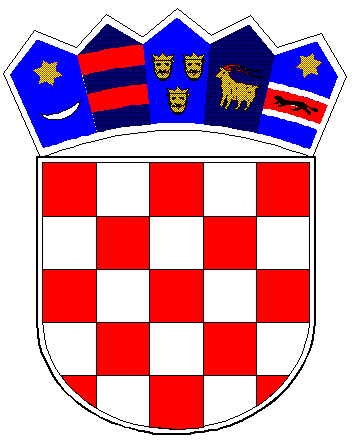 